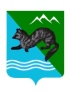 П О С Т А Н О В Л Е Н И ЕАДМИНИСТРАЦИИ СОБОЛЕВСКОГО МУНИЦИПАЛЬНОГО РАЙОНА КАМЧАТСКОГО КРАЯ  21 мая 2014                              с. Соболево                                    № 110О комиссии по назначению премии лучшим учащимся муниципальных образовательных учреждений и лидерам молодежных общественных объединений Соболевского муниципального района             В целях реализации постановления администрации Соболевского муниципального района от 24.04. 2014  №95 «Об утверждении Положения о порядке назначения и вручения премии  лучшим учащимся  муниципальных образовательных учреждений и лидерам молодежных общественных объединений Соболевского муниципального  района, муниципальной программы Соболевского муниципального района «Развитие образования в Соболевском муниципальном районе Камчатского края на 2014-2016 годы», утвержденной постановлением администрации Соболевского муниципального района от 14.10.2013 № 318 и для принятия решений о назначении премии лучшим учащимся муниципальных образовательных учреждений и лидерам молодежных общественных объединений Соболевского муниципального района АДМИНИСТРАЦИЯ  ПОСТАНОВЛЯЕТ:     1.Утвердить Положение о комиссии по назначению премии лучшим учащимся муниципальных образовательных учреждений и лидерам молодежных общественных объединений Соболевского муниципального района согласно приложению №1.    2.Утвердить состав комиссии по назначению и вручению премии  лучшим учащимся  муниципальных образовательных учреждений и лидерам молодежных общественных объединений Соболевского муниципального  района, согласно приложению №2. 3. Управлению делами администрации опубликовать настоящее постановление в районной газете «Соболевские вести» и разместить на официальном сайте Соболевского муниципального района в информационно-телекоммуникационной сети Интернет.4. Настоящее постановление вступает в силу после его официального опубликования.Глава Соболевского муниципального района                                   В.И.Куркин         Приложение № 1                                                                                                к постановлению администрации                                                                                         Соболевского муниципального района                                                                                    от  21.05.2014   №110 Положениео комиссии по назначению премии лучшим учащимся муниципальных образовательных учреждений и лидерам молодежных общественных объединений Соболевского муниципального районаОсновные положения     1.1. Комиссия по назначению премии лучшим учащимся муниципальных образовательных учреждений и лидерам молодежных общественных объединений Соболевского муниципального района (далее по тексту - Комиссия) является  органом, функцией которого является  рассмотрение документов и определение соискателей на награждение.    1.2.  Комиссия работает при администрации Соболевского муниципального района.   1.3. В Комиссию входят представители Управления образования администрации Соболевского муниципального района, представители органов местного самоуправления, общественных организаций.   1.4. Комиссия состоит из председателя, заместителя председателя, членов Комиссии и секретаря Комиссии. В отсутствие председателя комиссии его функции выполняет заместитель председателя Комиссии. На секретаря Комиссии возлагаются организационные вопросы, касающиеся деятельности Комиссии.  1.5. Состав Комиссии утверждается постановлением администрации Соболевского муниципального района.Полномочия Комиссии   2.1. Приём и рассмотрение документов, поступивших на кандидатов, по назначению премии;   2.2. Оформление наградных документов,  организация торжественного вручения, контроль  выплаты  премии.  2.3. Комиссии предоставляется право привлекать к работе специалистов, создавать экспертные комиссии.                      3.Управление и организация деятельности Комиссии    3.1. Председатель комиссии руководит ее деятельностью в пределах полномочий, возложенных на Комиссию,  и  несет персональную ответственность за выполнение возложенной  на нее функции.    Члены комиссии принимают личное участие в ее работе без права замены.    3.2. Решения комиссии принимаются простым большинством голосов -присутствующих на заседании  путем открытого голосования. При равенстве голосов решающим является голос председателя Комиссии.    3.3.  Решения комиссии оформляются протоколом и доводятся до сведения  муниципальных  образовательных  учреждений, учреждений  культуры, молодежных  общественных объединениями,  предоставивших документы на соискателей премии.    3.4. Организационно-техническое обеспечение работы Комиссии осуществляет администрация Соболевского муниципального района.                                                            Приложение № 2                                                                                                к постановлению администрации                                                                                         Соболевского муниципального района                                                                                от 21 .05.2014   № 110Составкомиссии по назначению премии лучшим учащимся муниципальных образовательных учреждений и лидерам молодежных общественных объединений Соболевского муниципального района      Данилина Татьяна   	 -       заместитель главы администрации       Владимировна                 Соболевского муниципального района,                                     	         председатель комиссии      Куркина  Нина           -      начальник управления образования      Николаевна               	администрации Соболевского                                                   муниципального района, заместитель	                                                                        председателя      Коллегова  Анна      -       консультант Управления образования          Гавриловна                       администрации  Соболевского муниципального                                                    района, секретарь комиссии                                              Члены комиссии:        Логинова  Алёна      -     главный специалист-эксперт по вопросам           Николаевна                     культуры, спорта и молодёжной политики                                                 администрации  Соболевского муниципального                                                  района          Спешнева Наталья     -   председатель комитета по работе с молодёжью,       Владимировна                 образованию, культуре и спорту Думы                                                   Соболевского муниципального  района            